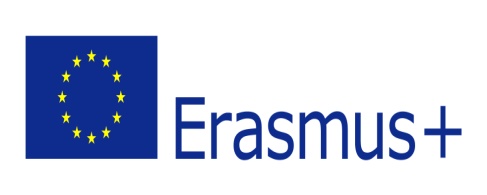 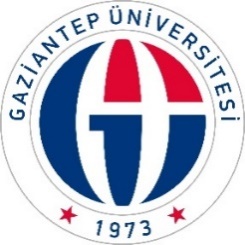 CERTIFICATE OF PARTICIPATIONIt is hereby confirmed that Name Surname has performed Staff Mobility for Training/Staff Mobility for Teaching Erasmus+ at Receiving Institution/Country from  ../../2024 to ../../2024 for 8 hours.Aurhorized Person:Date:Signature: